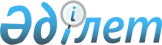 Павлодар облысы әкімдігінің 2014 жылғы 14 қазандағы "Павлодар облысының аумақтарында карантиндік режимді енгізумен жатаған (қызғылт) укекіре бойынша карантиндік аймақты белгілеу туралы" № 321/10 қаулысына өзгеріс енгізу туралы
					
			Күшін жойған
			
			
		
					Павлодар облыстық әкімдігінің 2018 жылғы 28 маусымдағы № 237/5 қаулысы. Павлодар облысының Әділет департаментінде 2018 жылғы 16 шілдеде № 6017 болып тіркелді. Күші жойылды - Павлодар облыстық әкімдігінің 2020 жылғы 18 қыркүйектегі № 190/4 (алғашқы ресми жарияланған күнінен кейін күнтізбелік он күн өткен соң қолданысқа енгізіледі) қаулысымен
      Ескерту. Күші жойылды - Павлодар облыстық әкімдігінің 18.09.2020 № 190/4 (алғашқы ресми жарияланған күнінен кейін күнтізбелік он күн өткен соң қолданысқа енгізіледі ) қаулысымен.
      Қазақстан Республикасының 1999 жылғы 11 ақпандағы "Өсімдіктер карантині туралы" Заңының 9-1-бабы 3) тармақшасына сәйкес Павлодар облысының әкімдігі ҚАУЛЫ ЕТЕДІ:
      1. Павлодар облысы әкімдігінің 2014 жылғы 14 қазандағы "Павлодар облысының аумақтарында карантиндік режимді енгізумен жатаған (қызғылт) укекіре бойынша карантиндік аймақты белгілеу туралы" № 321/10 қаулысына (Нормативтік құқықтық актілерді мемлекеттік тіркеу тізілімінде № 4139 болып тіркелген, 2014 жылғы 13 қарашада "Сарыарқа самалы", "Звезда Прииртышья" газеттерінде жарияланған) келесі өзгеріс енгізілсін:
      көрсетілген қаулының қосымшасы осы қаулының қосымшасына сәйкес жаңа редакцияда жазылсын.
      2. "Павлодар облысының ауыл шаруашылығы басқармасы" мемлекеттік мекемесі заңнамамен белгіленген тәртіпте:
      осы қаулының аумақтық әділет органында мемлекеттік тіркелуін;
      осы қаулы мемлекеттік тіркелген күннен бастап күнтізбелік он күн ішінде оның қазақ және орыс тілдеріндегі қағаз және электрондық түрдегі көшірмесін "Республикалық құқықтық ақпарат орталығы" шаруашылық жүргізу құқығындағы республикалық мемлекеттік кәсіпорнына Қазақстан Республикасы нормативтік құқықтық актілерінің эталондық бақылау банкінде ресми жариялау және оған енгізу үшін жіберуді;
      осы қаулыны Павлодар облысы әкімдігінің интернет-ресурсында орналастыруды қамтамасыз етсін.
      3. Осы қаулының орындалуын бақылау облыс әкімінің орынбасары Д.С. Махажановқа жүктелсiн.
      4. Осы қаулы алғашқы ресми жарияланған күнінен кейін күнтізбелік он күн өткен соң қолданысқа енгізіледі. Павлодар облысының аумақтарында карантиндік режимді енгізумен
жатаған (қызғылт) укекіре бойынша карантиндік аймақтар
					© 2012. Қазақстан Республикасы Әділет министрлігінің «Қазақстан Республикасының Заңнама және құқықтық ақпарат институты» ШЖҚ РМК
				
      Облыс әкімі

Б. Бақауов
Павлодар облысы әкімдігінің
2018 жылғы "28" маусымдағы
№ 237/5 қаулысына
қосымшаПавлодар облысы әкімдігінің
2014 жылғы "14" қазандағы
№ 321/10 қаулысымен
бекітілді
Р/с

№
Облыстың қалалары мен аудандары
Ауылдық округ, ауыл, кент
Таралу шекаралары
Алаңы, гектарлар
1
2
3
4
5
1
Ақсу қаласы
Ақсу қаласы, елді мекеннің жерлері
0,1
2
Ақсу қаласы
Айнакөл ауылы
Ленинский кенті-Ақсу автожолы
0,08
3
Ақсу қаласы
Алғабас ауылдық округі
Ленинский кенті- Русская поляна автожолы
0,6
4
Ақсу қаласы
Достық ауылдық округі
"Бекзат" шаруа қожалығы
60
5
Ақсу қаласы
Достық ауылдық округі
Достық ауылы, елді мекеннің жерлері
0,02
6
Ақсу қаласы
Евгеньевка ауылдық округі
Үштерек ауылы, елді мекеннің жерлері
0,05
7
Ақсу қаласы
Қалқаман ауылдық округі
"Калкаманский Элеватор и К" жауапкершілігі шектеулі серіктестігі
0,05
8
Ақсу қаласы
Қалқаман ауылдық округі
"Қазақстан темір жолы" Ұлттық Компаниясы" акционерлік қоғамы
2,06
9
Ақсу қаласы
Қалқаман ауылдық округі
Қалқаман ауылы, елді мекеннің жерлері
0,025
10
Ақсу қаласы
Қызылжар ауылдық округі
"Кызылжар-Курумсы" жауапкершілігі шектеулі серіктестігі
630
11
Ақсу қаласы
Қызылжар ауылдық округі
Ленинский кенті – Ертіс- Русская поляна автожолы
0,03
12
Ақсу қаласы
Мамаит Омаров атындағы ауылдық округі
Ақсу-Көктөбе – Үлкен Ақжар автожолы
8
13
Ақтоғай ауданы
Ақтоғай ауылдық округі
Мемлекеттік жер қоры, жайылымдар
50
14
Ақтоғай ауданы
Қожамжар ауылдық округі
"Болашак" шаруа қожалығы
150
15
Ақтоғай ауданы
Разумов ауылдық округі
"Агрономия" фермерлік қожалығы
813
16
Ақтоғай ауданы
Разумов ауылдық округі
"Астык" жауапкершілігі шектеулі серіктестігі
807
17
Ақтоғай ауданы
Разумов ауылдық округі
"Актогай-Агро" жауапкершілігі шектеулі серіктестігі
1986
18
Ақтоғай ауданы
Разумов ауылдық округі
Ақтоғай-Шолақсор автожолы
600
19
Ақтоғай ауданы
Қараоба ауылдық округі
"ҚазАвтоЖол" Ұлттық компаниясы" акционерлік қоғамы
696,54
20
Ақтоғай ауданы
Мүткенов ауылдық округі
"ҚазАвтоЖол" Ұлттық компаниясы" акционерлік қоғамы
900
21
Ақтоғай ауданы
Харьков ауылдық округі
"ҚазАвтоЖол" Ұлттық компаниясы" акционерлік қоғамы
300
22
Баянауыл ауданы
Бірлік ауылдық округі
Мемлекеттік жер қоры, тың жер
600
23
Баянауыл ауданы
Бірлік ауылдық округі
 "Қужат" шаруа қожалығы
300
24
Баянауыл ауданы
Бірлік ауылдық округі
"Арман" шаруа қожалығы
60
25
Баянауыл ауданы
Бірлік ауылдық округі
"Қайдар" шаруа қожалығы
80
26
Баянауыл ауданы 
Бірлік ауылдық округі
"Мади" шаруа қожалығы
70
27
Баянауыл ауданы
Жаңатілек ауылдық округі
Мемлекеттік жер қоры, тың жер
160
28
Баянауыл ауданы
Жаңатілек ауылдық округі
"Касымхан" шаруа қожалығы
50
29
Баянауыл ауданы
Жаңажол ауылдық округі
Мемлекеттік жер қоры, тың жер
30
30
Баянауыл ауданы
Қызылтау ауылдық округі
Мемлекеттік жер қоры, тың жер
300
31
Баянауыл ауданы
Қызылтау ауылдық округі
"Аскар" шаруа қожалығы
50
32
Баянауыл ауданы
Сәтбаев ауылдық округі
Мемлекеттік жер қоры, тың жер
10
33
Баянауыл ауданы
Сәтбаев ауылдық округі
"Кызыр Кокдомбак" шаруа қожалығы
80
34
Баянауыл ауданы
Торайғыров ауылдық округі
Мемлекеттік жер қоры, тың жер
20
35
Баянауыл ауданы
Торайғыров ауылдық округі
"Куаныш" шаруа қожалығы
30
36
Железин ауданы
Железин ауылдық округі
"Молдакельдинов" шаруа қожалығы
155
37
Железин ауданы
Қазақстан ауылдық округі
"Антошинка" шаруа қожалығы, жауапкершілігі шектеулі серіктестігі
342
38
Железин ауданы
Қазақстан ауылдық округі
"Турлубаевы" шаруа қожалығы
214
39
Железин ауданы
Михайлов ауылдық округі
"Мако" шаруа қожалығы
1250
40
Железин ауданы
Михайлов ауылдық округі
"Мако" шаруа қожалығы, жауапкершілігі шектеулі серіктестігі
692
41
Железин ауданы
Михайлов ауылдық округі
"Акбидай" шаруа қожалығы
738
42
Ертіс ауданы
Ертіс ауылдық округі
Елді мекеннің жерлері
0,1
43
Ертіс ауданы
Ағашорын ауылдық округі
"Нан" шаруа қожалығы
250
44
Ертіс ауданы
Ағашорын ауылдық округі
"Замандас" шаруа қожалығы
120
45
Ертіс ауданы
Ағашорын ауылдық округі
"Мадияр" шаруа қожалығы
167
46
Ертіс ауданы
Амангелді ауылы
Мемлекеттік жер қоры, тың жер
98
47
Ертіс ауданы
Иса Байзақов ауылдық округі
"Орфей" шаруа қожалығы
270
48
Ертіс ауданы
Иса Байзақов ауылдық округі
"Сарыарка" шаруа қожалығы
1190
49
Ертіс ауданы
Иса Байзақов ауылдық округі
"Фирма Нурби" жауапкершілігі шектеулі серіктестігі
432
50
Ертіс ауданы
Қарақұдық ауылдық округі
"Уразбаев" шаруа қожалығы
390
51
Ертіс ауданы
Қарақұдық ауылдық округі
"Жакинай" шаруа қожалығы
390
52
Ертіс ауданы
Қосағаш ауылдық округі
"Дауыл" жауапкершілігі шектеулі серіктестігі
4922
53
Ертіс ауданы
Қоскөл ауылдық округі
"Жибек" шаруа қожалығы
438
54
Ертіс ауданы
Қоскөл ауылдық округі
"Бауржан" шаруа қожалығы
100
55
Ертіс ауданы
Қоскөл ауылдық округі
Мемлекеттік жер қоры
248
56
Ертіс ауданы
Қызылжар ауылдық округі
"Диас" шаруа қожалығы
270
57
Ертіс ауданы
Ленин ауылдық округі
"Солтанбет" шаруа қожалығы
399
58
Ертіс ауданы
Ленин ауылдық округі
"Салкынколь" шаруа қожалығы
279
59
Ертіс ауданы
Луговой ауылдық округі
"Валиханово – 2050" жауапкершілігі шектеулі серіктестігі
1208
60
Ертіс ауданы
Луговой ауылдық округі
"Жаздык" фермерлік қожалығы
951
61
Ертіс ауданы
Луговой ауылдық округі
Мемлекеттік жер қоры, тың жер
579,01
62
Ертіс ауданы
Майқоңыр ауылы
Мемлекеттік жер қоры, тың жер
139,5
63
Ертіс ауданы
Панфилов ауылдық округі
"Уюмшил" жауапкершілігі шектеулі серіктестігі
424
64
Ертіс ауданы
Панфилов ауылдық округі
"Кылышпек" жауапкершілігі шектеулі серіктестігі
1147
65
Ертіс ауданы
Панфилов ауылдық округі
"Аккудук" шаруа қожалығы
874
66
Ертіс ауданы
Панфилов ауылдық округі
"Алтын-Дан" жауапкершілігі шектеулі серіктестігі
2577
67
Ертіс ауданы
Северный ауылдық округі
Мемлекеттік жер қоры, тың жер
156,2
68
Ертіс ауданы
Северный ауылдық округі
"Газиз" шаруа қожалығы
218
69
Ертіс ауданы
Северный ауылдық округі
"Тобелес" жауапкершілігі шектеулі серіктестігі
318
70
Ертіс ауданы
Ұзынсу ауылдық округі
"Ирина" шаруа қожалығы
236
71
Ертіс ауданы
Ұзынсу ауылдық округі
"Ертіс Агро" шаруа қожалығы, жауапкершілігі шектеулі серіктестігі
488
72
Ертіс ауданы
Ұзынсу ауылдық округі
Мемлекеттік жер қоры, тың жер
521
73
Качир ауданы
Байқоныс ауылдық округі
"Иларбек" шаруа қожалығы
507
74
Качир ауданы
Бобров ауылдық округі
"Кундыз" шаруа қожалығы
436
75
Качир ауданы
Береговой ауылдық округі
"Юнвест Агро" жауапкершілігі шектеулі серіктестігі
785
76
Качир ауданы
Береговой ауылдық округі
"Динара" шаруа қожалығы
194
77
Качир ауданы
Береговой ауылдық округі
"Аманжол" шаруа қожалығы
240
78
Качир ауданы
Береговой ауылдық округі
"Комаров" фермерлік қожалығы
270
79
Качир ауданы
Береговой ауылдық округі
"Асетов" фермерлік қожалығы
55
80
Качир ауданы
Жаңақұрлыс ауылдық округі
"Агро Фирма Покровка" жауапкершілігі шектеулі серіктестігі
467
81
Качир ауданы
Иванов ауылдық округі
"Ивановское" жауапкершілігі шектеулі серіктестігі
280
82
Качир ауданы
Калинов ауылдық округі
"Гладовский" шаруа қожалығы
388
83
Качир ауданы
Октябрь ауылдық округі
"Выборный" фермерлік қожалығы
439
84
Качир ауданы
Октябрь ауылдық округі
"Прокопченко" фермерлік қожалығы
102
85
Качир ауданы
Песчан ауылдық округі
Мемлекеттік жер қоры, тың жер
364
86
Качир ауданы
Песчан ауылдық округі
"Иларбек" шаруа қожалығы
372
87
Качир ауданы
Песчан ауылдық округі
"Агро Колос" жауапкершілігі шектеулі серіктестігі
325
88
Качир ауданы
Песчан ауылдық округі
"Племенной центр Песчанский" жауапкершілігі шектеулі серіктестігі
327
89
Качир ауданы
Песчан ауылдық округі
"Алавацкий" шаруа қожалығы
334
90
Качир ауданы
Песчан ауылдық округі
"Дальке" шаруа қожалығы
563
91
Качир ауданы
Песчан ауылдық округі
"Бекболат" шаруа қожалығы
924
92
Качир ауданы
Тереңкөл ауылдық округі
"Кузнецов" жеке кәсіпкер
0,2
93
Лебяжі ауданы
Жамбыл ауылдық округі
Мемлекеттік жер қоры, жайылма 
0,8
94
Лебяжі ауданы
Жамбыл ауылдық округі
"Широкое" фермерлік қожалығы
0,3
95
Лебяжі ауданы
Қызылағаш ауылдық округі
Мемлекеттік жер қоры, жайылма 
16,041
96
Май ауданы
Ақжар ауылдық округі
Мемлекеттік жер қоры, жайылма 
1000
97
Май ауданы
Ақшиман ауылдық округі
Мемлекеттік жер қоры, жайылымдар 
180
98
Май ауданы
Қазан ауылдық округі
Мемлекеттік жер қоры, жайылма 
3100
99
Май ауданы
Кеңтүбек ауылдық округі
Мемлекеттік жер қоры, жайылма 
100
100
Май ауданы
Көктөбе ауылдық округі
Мемлекеттік жер қоры, жайылма 
603
101
Май ауданы
Май ауылдық округі
Мемлекеттік жер қоры, жайылма
900
102
Май ауданы
Малайсары ауылдық округі
Мемлекеттік жер қоры, жайылма 
400
103
Май ауданы
Саты ауылдық округі
Мемлекеттік жер қоры, тың жер
1036
104
Май ауданы
Саты ауылдық округі
"Башлам" шаруа қожалығы
20
105
Май ауданы
Саты ауылдық округі
Ақсу-Курчатов автожолы
4
106
Май ауданы
Ядролық полигонның жерлері
870
107
Павлодар қаласы
Павлодар қаласы
0,1
108
Павлодар қаласы
Ленин кенті
"Жолкудукский Элеватор" жауапкершілігі шектеулі серіктестігі
0,002
109
Павлодар қаласы
Ленин кенті
 "ҚазАвтоЖол" Ұлттық компаниясы" акционерлік қоғамы
0,05
110
Павлодар қаласы
Ленин кенті
"Қазақстан темір жолы" Ұлттық компаниясы" акционерлік қоғамы
0,008
111
Павлодар ауданы
Заңғар
Мемлекеттік жер қоры, жайылымдар 
0,04
112
Павлодар ауданы
Красноармейск ауылдық округі
"Қазақстан темір жолы" Ұлттық компаниясы" акционерлік қоғамының 32 - жол учаскесі
0,002
113
Успен ауданы
Қозыкеткен ауылдық округі
Мемлекеттік жер қоры, тың жер
17
114
Успен ауданы
Қозыкеткен ауылдық округі
"Берновский" шаруа қожалығы
10
115
Успен ауданы
Қозыкеткен ауылдық округі
"Берновский" шаруа қожалығы
30
116
Успен ауданы
Қозыкеткен ауылдық округі
"Усик" шаруа қожалығы
1019
117
Успен ауданы
Қозыкеткен ауылдық округі
"Базарбай" шаруа қожалығы
120
118
Успен ауданы
Қозыкеткен ауылдық округі
"Бесагайын" шаруа қожалығы
525
119
Успен ауданы
Надаровский ауылдық округі
"Степанищев" шаруа қожалығы
50
120
Успен ауданы
Таволжан ауылдық округі
Павлодар-Новосібір автожолы
0,047
121
Успен ауданы
Успен ауылдық округі
Елді мекеннің жерлері
0,056
122
Успен ауданы
Успен ауылдық округі
"Белый" шаруа қожалығы
1013

 
123
Успен ауданы
Успен ауылдық округі
"Рассвет" шаруа қожалығы
158
124
Успен ауданы
Успен ауылдық округі
"Егимбай" шаруа қожалығы
22
125
Шарбақты ауданы
Орловский ауылдық округі
"Победа" жауапкершілігі шектеулі серіктестігі
1049
126
Шарбақты ауданы
Соснов ауылдық округі
"Турбин" шаруа қожалығы
471
127
Шарбақты ауданы
Соснов ауылдық округі
"Шыгыс Жолдары" жауапкершілігі шектеулі серіктестігі
155
128
Шарбақты ауданы
Соснов ауылдық округі
"Алексеевское" жауапкершілігі шектеулі серіктестігі
392
129
Шарбақты ауданы
Шарбақты ауылдық округі
"Қазақстан темір жолы" Ұлттық компаниясы" акционерлік қоғамы
0,05
130
Екібастұз қаласы
Аққөл ауылдық округі
Мемлекеттік жер қоры, жайылымдар
4315
Облыс бойынша барлығы
56983,06